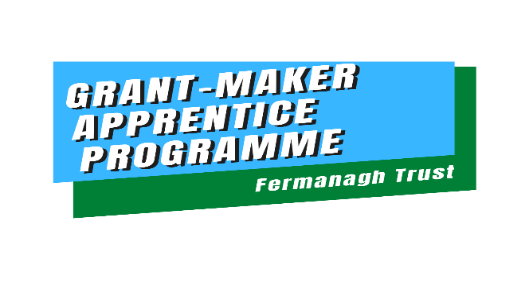 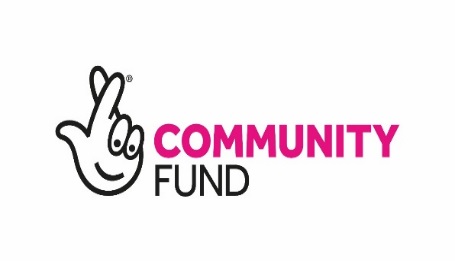 Grant-Maker Apprentice Programme (G-MAP)	Application Guidance 2020-21Purpose:To enable young people aged 16-25 to make a positive impact in their community, develop skills and knowledge to become active and empowered future leaders and influencers.Participants will:Participate in a varied programme of Team-building, Individual & Group work ActivitiesChampion, promote and allocate funding to an area of particular personal interest to make a positive contribution to local or wider community and or societyWork with others to develop an application process to assess, select and award Grants to individuals or groupsHave the opportunity to become a participating member of an existing Community BoardImprove knowledge & skills in a number of key areas improving confidence, self-esteem and future employabilityApplication process: ORGANISATION Nomination2-Step ProcessStep 1:Complete Application FormPart A:Nomination from Organisation or group stating in no more than 500 words why they are putting this young person forward for this opportunity.Essential Criteria:Age 16-25Shows natural leadership skills and qualitiesPassionate about their community and making a differenceHave shown an active interest in making a differenceCan commit to a 12 week programme including afterschool and weekend meetingsPart B:Young person’s personal StatementExplain in no more than 200 words why you believe you should be selected for this course.Successful Applications will be invited to Step 2:Step 21:1 Meeting with Programme CoordinatorInformal Meeting to discuss application, to discuss areas of interest for the young person.Ensure times, venue, transport issues can be resolvedApplication process: SELF – Nomination2-Step ProcessStep 1: Complete Application Form:Young person’s personal statement in no more than 400 words why they believe they should be allocated a place on this programme.Criteria:Age 16-25Shows natural leadership skills and qualitiesPassionate about their community and making a differenceHave shown an active interest in making a differenceCan commit to a 12 week programmeStep 2:1:1 Meeting with Programme CoordinatorDeadline for return of Applications: Friday 23rd October 12pmSelection:Successful and unsuccessful candidates will be notified of their successful application within 2 days of 1:1 Meeting.Successful Applicants 1st Meeting date: 10/11/2020 – Virtual Meeting for Q&AFor further information please visit: www.fermanaghtrust.org/grantmakerapprenticipprogramme/Contact:Sonya JohnstonProgramme ManagerFermanagh TrustFermanagh HouseBroadmeadow PlaceEnniskillenCo. FermanaghBT74 7HRTel: (028) 66 320 210Fax: (028) 66 320 230Email:  sonya@fermanaghtrust.org	Web:  www.fermanaghtrust.org